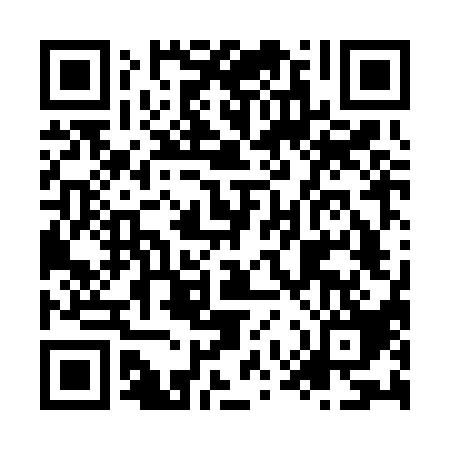 Ramadan times for Moyhu, AustraliaMon 11 Mar 2024 - Wed 10 Apr 2024High Latitude Method: NonePrayer Calculation Method: Muslim World LeagueAsar Calculation Method: ShafiPrayer times provided by https://www.salahtimes.comDateDayFajrSuhurSunriseDhuhrAsrIftarMaghribIsha11Mon5:425:427:101:254:577:397:399:0112Tue5:435:437:101:244:567:377:379:0013Wed5:445:447:111:244:557:367:368:5814Thu5:455:457:121:244:547:357:358:5615Fri5:465:467:131:234:537:337:338:5516Sat5:475:477:141:234:527:327:328:5317Sun5:485:487:151:234:527:307:308:5218Mon5:495:497:161:234:517:297:298:5019Tue5:505:507:171:224:507:277:278:4920Wed5:515:517:181:224:497:267:268:4721Thu5:525:527:181:224:487:247:248:4522Fri5:535:537:191:214:477:237:238:4423Sat5:545:547:201:214:467:217:218:4224Sun5:555:557:211:214:457:207:208:4125Mon5:565:567:221:204:447:187:188:3926Tue5:575:577:231:204:437:177:178:3827Wed5:585:587:241:204:427:167:168:3628Thu5:595:597:251:204:417:147:148:3529Fri6:006:007:251:194:407:137:138:3330Sat6:006:007:261:194:397:117:118:3231Sun6:016:017:271:194:387:107:108:301Mon6:026:027:281:184:377:087:088:292Tue6:036:037:291:184:367:077:078:273Wed6:046:047:301:184:357:057:058:264Thu6:056:057:301:174:347:047:048:255Fri6:066:067:311:174:337:037:038:236Sat6:066:067:321:174:327:017:018:227Sun5:075:076:3312:173:306:006:007:208Mon5:085:086:3412:163:295:585:587:199Tue5:095:096:3512:163:285:575:577:1810Wed5:105:106:3612:163:275:555:557:16